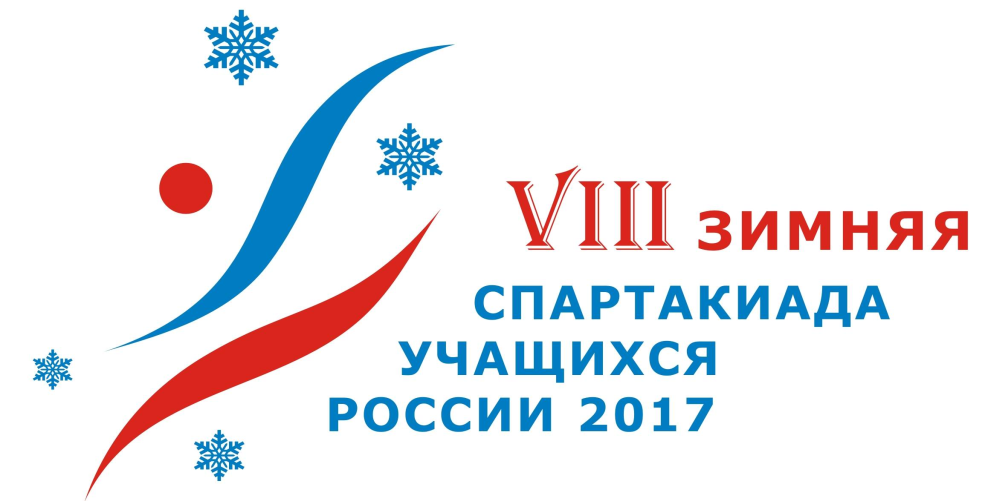 ИНФОРМАЦИОННЫЙ БЮЛЛЕТЕНЬ № 814 марта 2017Завершились финальные соревнования по сноуборду в г. Уфе.В г. Сочи завершила работу комиссия по допуску участников к соревнованиям по керлингу, а в г. Омске – по шорт-треку. В соревнованиях приняло участие 2369 человек из 58 субъектов Российской Федерации, в том числе 1838 спортсменов (1199 юношей, 639 девушек) и 531 тренер. Результаты общекомандного первенства среди спортивных сборных команд субъектов Российской Федерации(учтены результаты по 12 видам спорта из 18 «зачетных»)Количество участников Результаты командного первенства среди спортивных школпо видам спортаСноубордКоличество медалейПобедители и призерыСноуборд      13-14 марта                                                                г. Уфа (Республика Башкортостан)Слоуп-стайл     ЮношиСлоуп-стайл       ДевушкиБиг-эйр     ЮношиБиг-эйр       ДевушкиКоординаты главного секретариатаЭлектронная почта spartakiada@inbox.ruТелефон в Уфе: (347)240-53-00Следующий информационный бюллетень выйдет 17 марта.Главный секретариат СпартакиадыМестоСубъект Российской ФедерацииСумма очковСноубордСноубордСноубордМестоСубъект Российской ФедерацииСумма очковСуммаМестоочки ком зачетаI группа – 2 млн. человек и более    I группа – 2 млн. человек и более    I группа – 2 млн. человек и более    I группа – 2 млн. человек и более    I группа – 2 млн. человек и более    I группа – 2 млн. человек и более     1Москва785785275 2Московская область685503465 3Санкт-Петербург595824180 4Красноярский край589653370 5Свердловская область530390750 6Пермский край457 7Челябинская область389496560 8Республика Башкортостан 380473655 9Республика Татарстан  371101721 10Новосибирская область235263940 11Иркутская область234 12Кемеровская область198336845 13Краснодарский край191351623 14Алтайский край17611819 15Нижегородская область135 16Самарская область70 17Воронежская область25 18Саратовская область17 19Оренбургская область8II группа – до 2 млн. человек II группа – до 2 млн. человек II группа – до 2 млн. человек II группа – до 2 млн. человек II группа – до 2 млн. человек II группа – до 2 млн. человек  1Кировская область186 2Тюменская область176 3Вологодская область157 4Хабаровский край153 5Ленинградская область1401891035 6Удмуртская Республика132851525 7Архангельская область131 8Ярославская область119 9Ульяновская область112 10Омская область85 10Томская область85 12ХМАО77971427 13Тульская область54 14Владимирская область53  15 Тамбовская область24 16Калужская область21 17Забайкальский край21 18Приморский край15 18Рязанская область15 20Чувашская Республика15 21Ивановская область4 22Тверская область3 23Пензенская область1III группа – до 1 млн. человек  III группа – до 1 млн. человек  III группа – до 1 млн. человек  III группа – до 1 млн. человек  III группа – до 1 млн. человек  III группа – до 1 млн. человек   1Мурманская область2171071329 2Магаданская область1531441133 3Сахалинская область119 4Камчатский край1151211231 5Республика Коми 80 6Республика Карелия 78 7Республика Саха (Якутия) 72 8Республика Мордовия  70 9Смоленская область62 10Амурская область19 11Костромская область14 11Новгородская область14 13Республика Хакасия 1 14Псковская область1 15Республика Бурятия  1№№ п/пСубъект Российской ФедерацииИтогоИтогоИтогоИтогоИтогоИтогоИтогоКерлингКерлингКерлингКерлингКерлингКерлингКерлинг№№ п/пСубъект Российской ФедерацииКолич-во СРФКоличество законченных видов спортаюношидевушкиВсегоТренерыИтогоКолич-во СРФ юношиКолич-во СРФ девушкиюношидевушкиВсегоТренерыИтогоИТОГО:5811996391838531236913156373136381741Алтайский край15131225732002Амурская область1122415003Архангельская область1328937845004Владимирская область126410212005Вологодская область153514491160006Воронежская область11448210007Забайкальский край1222426008Ивановская область1211224009Иркутская область16541165137811551021210Калининградская область 125491101154911011Калужская область12303250012Камчатский край1386144180013Кемеровская область161511269350014Кировская область1429134210520015Костромская область11011120016Краснодарский край19351045166111551041417Красноярский край11391411323516711551011118Ленинградская область1577147210019Магаданская область15122145190020Москва11485481334117411551041421Московская область11468421103214211551021222Мурманская область16158238310023Нижегородская область16189279360024Новгородская область11022130025Новосибирская область163518531467114481926Омская область151415297361552727Оренбургская область11011120028Пензенская область125493120029Пермский край19433578251030030Приморский край125493120031Псковская область11011120032Республика Башкортостан 1126628942712111551031333Республика Бурятия  11101120034Республика Карелия 12581341735Республика Коми 14128206260036Республика Мордовия  1298174210037Республика Саха (Якутия) 1376135180038Республика Татарстан  112672087251121145921139Республика Хакасия 11011120040Рязанская область11123140041Самарская область1528634104411551041442Санкт-Петербург11372431153414911551041443Саратовская область126392110044Сахалинская область1374115160045Свердловская область1116440104281321552746Смоленская область141210226280047Тамбовская область12112240048Тверская область1246103130049Томская область1485135180050Тульская область13527290051Тюменская область131313267330052Удмуртская Республика15171835114611551041453Ульяновская область12226287350054Хабаровский край14239328400055ХМАО13108187250056Челябинская область11073361092613511551021257Чувашская Республика12112240058Ярославская область152763394200№№ п/пСубъект Российской ФедерацииИтогоИтогоИтогоИтогоИтогоИтогоИтогоШорт-трекШорт-трекШорт-трекШорт-трекШорт-трекШорт-трек№№ п/пСубъект Российской ФедерацииКолич-во СРФКоличество законченных видов спортаюношидевушкиВсегоТренерыИтогоКолич-во СРФюношидевушкиВсегоТренерыИтогоИТОГО:58119963918385312369165450104251291Алтайский край15131225732002Амурская область1122415003Архангельская область1328937845004Владимирская область126410212005Вологодская область153514491160006Воронежская область11448210007Забайкальский край1222426008Ивановская область1211224009Иркутская область1654116513780010Калининградская область 125491100011Калужская область12303250012Камчатский край1386144180013Кемеровская область161511269350014Кировская область1429134210520015Костромская область11011120016Краснодарский край1935104516610017Красноярский край1139141132351670018Ленинградская область1577147210019Магаданская область15122145190020Москва114854813341174144821021Московская область114684211032142144821022Мурманская область16158238310023Нижегородская область1618927936144821024Новгородская область11022130025Новосибирская область16351853146711121326Омская область1514152973614261727Оренбургская область11011120028Пензенская область12549312144821029Пермский край19433578251030030Приморский край1254931214372931Псковская область11011120032Республика Башкортостан 1126628942712111231433Республика Бурятия  11101120034Республика Карелия 1258134170035Республика Коми 14128206260036Республика Мордовия  12981742114371837Республика Саха (Якутия) 1376135180038Республика Татарстан  1126720872511211011239Республика Хакасия 11011120040Рязанская область11123140041Самарская область152863410440042Санкт-Петербург113724311534149144821043Саратовская область126392110044Сахалинская область1374115160045Свердловская область111644010428132144821046Смоленская область1412102262814261747Тамбовская область12112240048Тверская область124610313145921149Томская область1485135180050Тульская область13527290051Тюменская область131313267330052Удмуртская Республика1517183511460053Ульяновская область12226287350054Хабаровский край14239328400055ХМАО13108187250056Челябинская область110733610926135144821057Чувашская Республика12112240058Ярославская область1527633942134718№п/пСпортивная школаСубъект Российской ФедерацииЗСБ456Остальные места1СПб ГБОУ ДОД "СДЮСШОР "ШВСМ по ЗВС"Санкт-Петербург211147 место – 3; 9 место – 1; 13 место – 1; 14 место – 1; 15 место – 1; 21 место – 1; 22 место – 1; 24 место – 1; 26 место – 1; 27 место – 1 2КГБУ "СШОР по горнолыжному спорту и сноуборду им. В.И. Махова"Красноярский край211117 место – 2; 8 место – 1; 9 место – 2; 11 место – 1; 12 место – 2; 13 место – 3; 14 место – 1; 15 место – 1; 18 место – 2; 19 место – 2; 21 место - 13ГБУ "СШ "РГШ-Столица"Москва1122114 место – 1 4МБУ "СШ "Старт"Челябинская область1121110 место – 1; 11 место – 1; 17 место – 1; 20 место – 1; 27 место – 1; 29 место – 1; 32 место – 1 5ГБУ МО "ЦОВС"Московская область111111 место – 16ГБУ "ЦСП "Хлебниково"Москва1118 место – 1; 9 место – 1; 10 место – 1; 24 место – 1  7ГБНОУ "СПб ГДТЮ "СДЮСШОР № 2"Санкт-Петербург1110 место – 1; 22 место – 1; 29 место – 1 8ГАУ МО "Мурманская областная СШОР"Мурманская область19 место – 19ГАУ ЛО "ЦСП "Ижора"Ленинградская область1216 место – 1; 17 место – 1; 18 место – 1; 19 место – 1; 23 место – 1; 29 место – 110ГБУ СШ ГСС РБРеспублика Башкортостан117 место – 1; 8 место – 1; 10 место – 4; 11 место – 2; 12 место – 1; 16 место – 2; 17 место – 3; 20 место – 1; 27 место – 1 11ГБУ МО СШОР "Истина"Московская область117 место – 1; 8 место – 2; 13 место – 1; 14 место – 1 12ГАУ НСО "СШОР по сноуборду"Новосибирская область118 место – 2; 9 место – 1; 11 место – 1; 12 место – 2; 21 место – 1 13МБУ ДО "СДЮСШОР по сноуборду"Кемеровская область229 место – 1; 13 место – 2; 16 место – 1; 18 место – 1; 19 место – 1; 20 место – 1; 23 место – 1 14ГАУ ДО "Уктусские горы"Свердловская область27 место – 2; 8 место – 1; 10 место – 2; 11 место – 1; 12 место – 2; 13 место – 1; 14 место – 1; 15 место – 2; 18 место – 1; 19 место – 2 ; 22 место – 1; 26 место – 2; 27 место – 1; 29 место – 1; 30 место – 2; 31 место – 1; 33 место – 1; 34 место – 1; 35 место – 1; 36 место – 1; 38 место - 115СДЮШОР "Эдельвейс"Камчатский край1111 место – 116МГАУ "СШ "РГШ-Магадан"Магаданская область118 место – 1; 11 место – 1; 20 место – 1; 25 место – 1; 26 место – 1; 30 место – 2; 31 место – 2; 32 место – 1 17МБУ СШОР по горнолыжному спортуРеспублика Башкортостан119 место – 1; 14 место – 2; 15 место – 1; 25 место – 1 18СШ ГСиС АУ УР СК "Чекерил"Удмуртская Республика19 место – 1; 15 место – 1; 17 место – 1; 24 место – 2; 28 место – 1; 29 место – 119ЧУДО ДО СК "Металлург-Магнитогорск" СШОРЧелябинская область7 место – 1; 9 место – 120МБУ ДО СДЮСШОР "Кедр"ХМАО-Югра8 место – 1; 12 место – 2; 15 место – 1; 16 место – 1; 17 место – 1; 20 место – 1; 21 место – 1; 22 место – 1; 23 место – 2; 25 место – 1; 28 место – 1 21ГБУ КК "ЦОП по ЗВС"Краснодарский край10 место – 1; 15 место – 1; 21 место – 1; 25 место – 122ГБУ "ФСО "Юность Москвы"Москва11 место – 1; 12 место – 1; 14 место – 1; 16 место – 2; 17 место – 1; 18 место – 1; 20 место – 1; 21 место – 1; 22 место – 1; 24 место – 1; 25 место – 1; 26 место – 1; 27 место – 1; 30 место – 123ЧСОУ СДЮСШОР №4Челябинская область13 место – 124ГК "Лион"Московская область16 место – 1; 18 место – 125АНО "Школа сноуборда" Новосибирская область19 место – 1; 19 место – 126МБУ ДО СДЮСШОР г. Ханты-МансийскХМАО-Югра23 место – 1; 28 место – 1; 34 место – 1 27РДЮСШ по ЗВС "БАРС"Республика Татарстан28 место – 1; 33 место – 1; 35 место – 1; 36 место – 1; 37 место – 2; 38 место – 1; 39 место – 1; 40 место – 1; 41 место – 1 28КГБУ ДО "СДЮШОР "Горные лыжи"Алтайский край28 место – 1 №№   п/пСубъект Российской ФедерацииИтогоИтогоИтогоИтогоИтогоИтогоСноубордСноубордСноубордСноубордСноубордСноуборд№№   п/пСубъект Российской ФедерацииЗСБ456ЗСБ456ИТОГО:6868686765651010101010101Алтайский край1332Архангельская область2113Вологодская область12114Иркутская область12125Камчатский край211116Кемеровская область23227Кировская область218Краснодарский край1119Красноярский край7553532111110Ленинградская область11211211Магаданская область11121112Москва17111010872222213Московская область1098965122114Мурманская область11122115Нижегородская область111116Новгородская область117Новосибирская область3511118Пермский край34315419Приморский край1120Республика Башкортостан 12335111121Республика Карелия 12122Республика Коми 11123Республика Мордовия  12124Республика Саха (Якутия) 1125Республика Татарстан  15126Санкт-Петербург687571131111427Саратовская область28Сахалинская область1212229Свердловская область296136230Смоленская область11131Томская область1132Тульская область133Тюменская область3123134Удмуртская Республика122122135Ульяновская область11136Хабаровский край11137ХМАО2138Челябинская область1347321121139Ярославская область112МестоФамилия ИмяГод рожденияСубъект Российской ФедерацииРезультатЗолотоЛенчевский Ярослав2002Москва86,67СереброГурьяков Станислав2002Москва81,33БронзаШуров Даниил2002Свердловская область77,334 местоИсакаев Гордей2002Челябинская область74,675 местоТараканов Игорь2003Москва68,336 местоСквозняков Ефим2002Красноярский край60,00МестоФамилия ИмяГод рожденияСубъект Российской ФедерацииРезультатЗолотоГумен Дарья2003Москва81,67СереброИванникова Алиса2002Санкт-Петербург80,67БронзаКашевник Ника2002Санкт-Петербург70,674 местоКочеткова Арина2003Москва68,335 местоКомнатная Валерия2002Новосибирская область58,336 местоЛоктева-Загорская Екатерина2002Санкт-Петербург56,00МестоФамилия ИмяГод рожденияСубъект Российской ФедерацииРезультатЗолотоАбозовик Никита2003Мурманская область164,67СереброЛенчевский Ярослав2002Москва159,00БронзаГурьянов Станислав2002Москва149,334 местоСтрюков Тимофей2003Санкт-Петербург131,675 местоИсакаев Гордей2002Челябинская область127,006 местоДаниловский Даниил2002Санкт-Петербург97,00МестоФамилия ИмяГод рожденияСубъект Российской ФедерацииРезультатЗолотоИванникова Алиса2002Санкт-Петербург160,67СереброМерзликина Аделина2002Новосибирская область153,33БронзаКочеткова Арина2003Москва145,004 местоГумен Дарья2003Москва133,675 местоКашевник Ника2002Санкт-Петербург109,006 местоЛоктева-Загорская Екатерина2002Санкт-Петербург96,33